CONICFIRDE010 ДЕТЕКТИРУЕМЫЕ БЕРУШИ ИЗ ТЕРМОПЛАСТИКА (SNR 28 dB)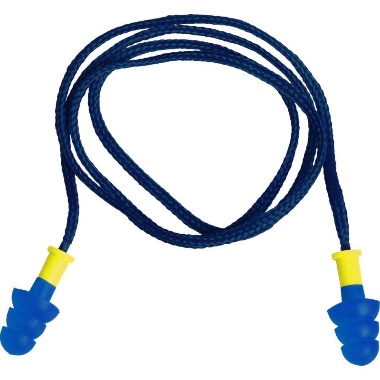 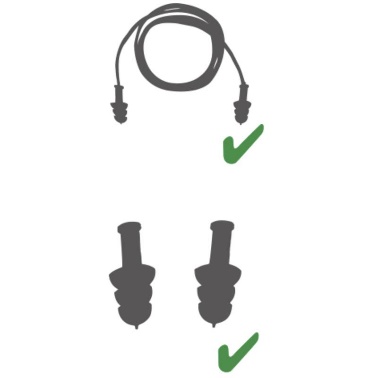 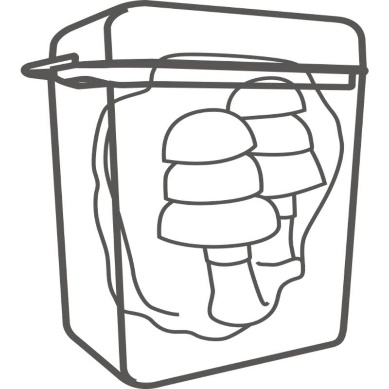 Цвет: сине-желтыйСПЕЦИФИКАЦИЯМногоразовые беруши из термопластика (TPR) на текстильном шнурке. Диаметр: 7-11 мм. Могут использоваться как с шнурком, так и отдельно без шнурка. Внутри берушей вмонтирована металлическая вставка, позволяющая обнаружить беруши с помощью магнита (актуально для пищевой промышленности). Акустическая эффективность - 28 дБ. В упаковку входят 10 пар (1 пара в индивидуальной пластиковой коробке + 9 пар отдельно).Акустическая эффективность Снижение уровня шума среднее (SNR) на 28 дБСнижение уровня высокочастотного шума (H) на 27 дБСнижение уровня среднечастотного шума (M) на 25 дБСнижение уровня низкочастотного шума (L) на 23 дБОСНОВНЫЕ ПРЕИМУЩЕСТВА ТОВАРА ДЛЯ ПОЛЬЗОВАТЕЛЯВозможность обнаружения беруш с помощью магнитаМожно использовать без шнурка